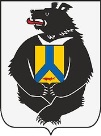 АДМИНИСТРАЦИЯСРЕДНЕУРГАЛЬСКОГО СЕЛЬСКОГО ПОСЕЛЕНИЯ Верхнебуреинского муниципального района Хабаровского краяПОСТАНОВЛЕНИЕ01.03.2021 №_8с. Средний УргалОб утверждении Порядка составления и ведения бюджетных росписей главных распорядителей средств бюджета сельского поселения (главных администраторов источников финансирования дефицита бюджета сельского поселения) и внесения изменений в нихВ соответствии со статьей 219.1 Бюджетного кодекса Российской Федерации, Положением о бюджетном процессе в Среднеургальском сельском поселении Верхнебуреинского муниципального района Хабаровского края, утвержденным решением Совета депутатов Среднеургальского сельского поселения Верхнебуреинского муниципального района Хабаровского края, администрация Среднеургальского сельского поселения Верхнебуреинского муниципального района Хабаровского края ПОСТАНОВЛЯЕТ:1. Утвердить Порядок составления и ведения бюджетной росписи главных распорядителей средств бюджета Среднеургальского сельского поселения Верхнебуреинского муниципального района Хабаровского края, главных администраторов источников финансирования дефицита бюджета Среднеургальского сельского поселения Верхнебуреинского муниципального района Хабаровского края и внесения изменений в них.2.  Контроль за исполнением настоящего постановления оставляю за собой. 3. Настоящее постановление вступает в силу со дня его официального опубликования (обнародования).Глава сельского поселения                                                                П.С. Захарченко		УТВЕРЖДЕНПостановлением Среднеургальского сельского поселения от 01.03.2021 №8ПОРЯДОКсоставления и ведения бюджетных росписей главных распорядителей         средств бюджета сельского поселения (главных администраторов источников финансирования дефицита бюджета сельского  поселения) и внесения изменений в нихОБЩИЕ ПОЛОЖЕНИЯ1.1. Порядок составления и ведения бюджетной росписи главных распорядителей средств бюджета Среднеургальского сельского поселения (главных администраторов источников финансирования дефицита бюджета Среднеургальского  сельского поселения), (далее – сельское поселение) и внесения изменений в них (далее – Порядок) разработан в целях организации исполнения бюджета Среднеургальского сельского поселения по расходам (источникам финансирования дефицита бюджета Среднеургальского сельского поселения) в соответствии с Бюджетным кодексом Российской Федерации (далее – Бюджетный кодекс) и Положением о бюджетном процессе в Среднеургальском сельском поселении Верхнебуреинского муниципального района Хабаровского края,  утвержденным решением Совета депутатов   Среднеургальского сельского поселения Верхнебуреинского муниципального района Хабаровского края (далее – Положение) и определяет правила составления и ведения бюджетной росписи главных распорядителей средств бюджета  Среднеургальского сельского поселения (главных администраторов источников финансирования дефицита бюджета сельского поселения) (далее – бюджетные роспись) и лимитов бюджетных обязательств (далее – ЛБО).1.2. Составление и ведение бюджетной росписи и ЛБО осуществляется главными распорядителями средств бюджета сельского поселения (далее – ГРБС), Среднеургальского сельского поселения осуществляется специалистом сельского поселения.2. СОСТАВЛЕНИЕ И УТВЕРЖДЕНИЕ БЮДЖЕТНЫХ РОСПИСЕЙ 2.1. Бюджетная роспись составляются ГРБС (главными администраторами источников финансирования дефицита бюджета сельского поселения) в соответствии с бюджетными ассигнованиями, утвержденными сводной бюджетной росписью бюджета сельского поселения, и ЛБО, утвержденными сводной бюджетной росписью бюджета сельского поселения, и ЛБО, утвержденными Среднеургальским сельским поселением.	2.2. Бюджетная роспись включает в себя:2.2.1. Бюджетные ассигнования по расходам ГРБС и бюджетные ассигнования по расходам в разрезе подведомственных ему получателей средств бюджета сельского поселения (далее – получатели) по разделам, подразделам, целевым статьям (муниципальным программам сельского поселения), группам и подгруппам видов расходов классификации расходов бюджетов.2.2.2. Бюджетные ассигнования по источникам финансирования дефицита бюджета сельского поселения (кроме операций по управлению остатками средств на едином счете по учету средств бюджета  сельского поселения) (далее – бюджетные ассигнования по источникам) главного администратора источников финансирования дефицита бюджета сельского поселения ( далее – ГАИФД) и бюджетные ассигнования по источникам в разрезе подведомственных ему администраторов источников финансирования дефицита бюджета сельского поселения по кодам классификации источников финансирования дефицитов бюджетов.Данный раздел бюджетной росписи заполняется при наличии у ГРБС (ГАИФД) соответствующих бюджетных ассигнований.	2.3. При составлении бюджетных росписей указываются коды целей расходов бюджета  сельского поселения, (при наличии соответствующих расходов), а также указываются коды целей, предусмотренные Федеральным казначейством, по расходам, финансовое обеспечение которых осуществляется за счет межбюджетных трансфертов, поступающих из федерального бюджета и имеющих целевое назначение, и коды целей, предусмотренные министерством финансов Хабаровского края, по расходам, финансовое обеспечение которых осуществляется за счет межбюджетных трансфертов, поступающих из краевого и районного бюджетов и имеющих целевое назначение (далее - целевые МБТ).	2.4. Бюджетная роспись утверждается главой сельского поселения ежегодно по форме согласно приложению №1 к настоящему Порядку не позднее 28 декабря.3. СОСТАВЛЕНИЕ И УТВЕРЖДЕНИЕ ЛБО3.1. ЛБО составляются ГРБС на основе уведомлений о лимитах бюджетных обязательств, по форме согласно приложению № 2 к настоящему Порядку и включает в себя ЛБО по расходам ГРБС и ЛБО по расходам по разделам, подразделам, целевым статьям (муниципальным программам сельского поселения), группам, подгруппам и элементам видов расходов с указанием кодов целей в соответствии с подпунктом 2.3. настоящего Порядка.	3.2. ЛБО утверждаются главой сельского поселения в срок до 29 декабря.4. ВЕДЕНИЕ БЮДЖЕТНЫХ РОСПИСЕЙ И ЛБО	4.1. Ведение бюджетной росписи и ЛБО осуществляет ГРБС (ГАИФД) посредством внесения изменений в показатели бюджетной росписи и ЛБО (далее – изменение бюджетной росписи и ЛБО).	4.2. Изменение бюджетной росписи и ЛБО производится после внесения соответствующих изменений в сводную бюджетную роспись и ЛБО бюджета  сельского поселения на основании уведомления о внесении изменений в сводную бюджетную роспись бюджета сельского поселения по расходам (по источникам финансирования дефицита бюджета  сельского поселения (кроме операций по управлению остатками средств на едином счете по учету средств бюджета  сельского поселения)) и уведомления об изменении ЛБО, доведенных администрацией сельского поселения в установленном порядке.	4.3. Внесение изменений в бюджетную роспись осуществляется в следующем порядке:	4.3.1. ГРБС после получения уведомления о внесении изменений в сводную бюджетную роспись бюджета сельского поселения по расходам направляет в администрацию сельского поселения изменения бюджетных ассигнований по расходам ГРБС и (или) изменения бюджетных ассигнований.4.4. Изменение бюджетной росписи может быть произведено без внесения изменений в сводную бюджетную роспись бюджета сельского поселения в случаях:перераспределения бюджетных ассигнований между кодами целей, предусмотренными подпунктом 2.3. настоящего Порядка, - в пределах одного получателя и (или) раздела, подраздела, целевой статьи (сельского поселения и непрограммного направления деятельности), группы и подгруппы вида расходов классификации расходов бюджетов;изменения кодов целей, предусмотренных подпунктом 2.3. настоящего Порядка.4.5. Изменений ЛБО может быть произведено без внесения изменений в ЛБО бюджета  Среднеургальского сельского поселения в случаях, установленных в подпункте 4.4. настоящего Порядка, а так же в случае перераспределения ЛБО между кодами элементов вида расходов классификации расходов бюджетов – в пределах получателя и (или) раздела, подраздела, целевой статьи (непрограммного направления деятельности), группы и подгруппы вида расходов классификации расходов бюджетов.Приложение № 1к порядку составления и ведения бюджетных росписей главных распорядителей средств бюджета поселения (главных администраторов источников покрытия дефицита бюджета поселения) утвержденному постановлением от 24.02.2021 № 11УТВЕРЖДАЮ Руководитель 															(полное наименование ГРБС)________________________/_______________/  (подпись)                         (расшифровка подписи)« ____ » ____________   20__ года(гербовая печать)Бюджетная роспись на ____ год и на плановый период ____и_____годовна плановый период ______и_____годовна плановый период _____и_____годовИсполнитель _____________________  _____________________________ 			(подпись) 			(расшифровка подписи)Расшифровка условных обозначений:Код ГРБС (ГАИФД) – код в соответствии с Перечнем главных распорядителей средств бюджета поселения, утвержденным решением Совета депутатов о бюджете  сельского поселения;Рз - код раздела классификации расходов бюджетов;ПРз - код подраздела классификации расходов бюджетов;ЦСР - код целевой статьи классификации расходов бюджетов (муниципальной программы  сельского поселения  и непрограммных направлений деятельности);ВР - код вида расходов классификации расходов бюджетов (группы и подгруппы).Приложение № 2к порядку составления и ведения бюджетных росписей главных распорядителей средств бюджета поселения (главных администраторов источников покрытия дефицита бюджета поселения), утвержденному постановлением от 24.02.2021 № 11УТВЕРЖДАЮ Руководитель 															(полное наименование ГРБС)________________________/_______________/  (подпись)                         (расшифровка подписи)«  ___  » ____________   20__ года(гербовая печать)Лимиты бюджетных обязательств  на  ____ год и на плановый период ______и_____годовна плановый период _____и______годовИсполнитель _____________________  _____________________________ 			(подпись) 			(расшифровка подписи)	Приложение № 3к порядку составления и ведения бюджетных росписей главных распорядителей средств бюджета поселения (главных администраторов источников покрытия дефицита бюджета поселения), утвержденному постановлением от 24.02.2021 № 11Уведомление №_____о бюджетных ассигнованиях бюджета поселения по расходам на ______год и на плановый период ____и____годовРуководитель ГРБС _____________________  _____________________________ 				(подпись) 			(расшифровка подписи)Исполнитель _____________________  _____________________________ 			(подпись) 			(расшифровка подписи)«_____» _______________________ 20__ г.		(гербовая печать)Приложение № 4к порядку составления и ведения бюджетных росписей главных распорядителей средств бюджета поселения (главных администраторов источников покрытия дефицита бюджета поселения), утвержденному постановлением от 24.02.2021 № 11Уведомление №_____о бюджетных ассигнованиях по источникам финансирования дефицита бюджета поселения (кроме операций по управлению остатками средств на едином счете по учету средств бюджета поселения) на _______год и на плановый период ___и___годовРуководитель ГАИФД _____________________  _____________________________ 				(подпись) 			(расшифровка подписи)Исполнитель _____________________  _____________________________ 			(подпись) 			(расшифровка подписи)«_____» _______________________ 20__ г.		(гербовая печать)Приложение № 5к порядку составления и ведения бюджетных росписей главных распорядителей средств бюджета поселения (главных администраторов источников покрытия дефицита бюджета поселения), утвержденному постановлением от 24.02.2021 № 11Уведомление №_____о лимитах бюджетных обязательств на ______год и на плановый период _____и_____ годовРуководитель ГРБС _____________________  _____________________________ 			(подпись) 			(расшифровка подписи)Исполнитель _____________________  _____________________________ 			(подпись) 			(расшифровка подписи)«_____» _______________________ 20__ г.		(гербовая печать)Приложение № 6к порядку составления и ведения бюджетных росписей главных распорядителей средств бюджета поселения (главных администраторов источников покрытия дефицита бюджета поселения), утвержденному постановлением от 24.02.2021 № 11УТВЕРЖДАЮ Руководитель 															(полное наименование ГРБС)________________________/_______________/  (подпись)                         (расшифровка подписи)« ____ » ____________   20__ года(гербовая печать)ИЗМЕНЕНИЯ В БЮДЖЕТНУЮ РОСПИСЬ НА _______ГОД  И НА ПЛАНОВЫЙ ПЕРИОД ____И____ГОДОВ №_____________________________________________________________________________________________(полное наименование главного распорядителя средств бюджета поселения)Единица измерения:																	      рублейна плановый период ______и ____ годовЕдиница измерения:																	      рублейБюджетные ассигнования по источникам финансирования дефицита бюджета поселения (кроме операций по управлению остатками средств на едином счете по учету средств бюджета поселения) на _____год(текущий год)Единица измерения:																	      рублейна плановый период___и_____годовЕдиница измерения:																	      рублейИсполнитель _____________________  _____________________________ 			(подпись) 			(расшифровка подписи)Расшифровка условных обозначений:	Приложение № 7к порядку составления и ведения бюджетных росписей главных распорядителей средств бюджета поселения (главных администраторов источников покрытия дефицита бюджета поселения), утвержденному постановлением от 24.02.2021 № 11Уведомление №_____об изменении бюджетных ассигнований бюджета поселения по расходам на ______ год и на плановый период _____и____годовРуководитель ГРБС _____________________  _____________________________ 				(подпись) 			(расшифровка подписи)Исполнитель _____________________  _____________________________ 			(подпись) 			(расшифровка подписи)«_____» _______________________ 20__ г.		(гербовая печать)Приложение № 8к порядку составления и ведения бюджетных росписей главных распорядителей средств бюджета поселения (главных администраторов источников покрытия дефицита бюджета поселения), утвержденному постановлением от 24.02.2021 № 11Уведомление №______об изменении бюджетных ассигнований по источникам финансирования дефицита бюджета поселения (кроме операций по управлению остатками средств на едином счете по учету средств бюджета поселения) на __ год и на плановый период ___ и ___ годовАдминистратору источников финансированиядефицита бюджета поселения_______________________________________________________________________________________(полное наименование главного администратора источников финансирования дефицита бюджета поселения)Единица измерения:																	      рублейРуководитель ГАИФД _____________________  _____________________________ 				(подпись) 			(расшифровка подписи)Исполнитель _____________________  _____________________________ 			(подпись) 			(расшифровка подписи)«_____» _______________________ 20__ г.	(гербовая печать)Приложение № 9к порядку составления и ведения бюджетных росписей главных распорядителей средств бюджета поселения (главных администраторов источников покрытия дефицита бюджета поселения), утвержденному постановлением от 24.02.2021 № 11УТВЕРЖДАЮ Руководитель 															(полное наименование ГРБС)________________________/_______________/  (подпись)                         (расшифровка подписи)« ____ » ____________   20__ года(гербовая печать)Изменения в лимиты бюджетных обязательств на ______ год и на плановый период _____и____годов№_____на плановый период ______и_____годовИсполнитель _____________________  ___________________________		(подпись) 			(расшифровка подписи)«_____» _______________________ 20__ г.		(гербовая печать)Приложение № 10к порядку составления и ведения бюджетных росписей главных распорядителей средств бюджета поселения (главных администраторов источников покрытия дефицита бюджета поселения), утвержденному постановлением от 24.02.2021 № 11Уведомление №____об изменении лимитов бюджетных обязательств на ______ год и на плановый период ___и___годовПолучателю средств бюджета поселения___________________________________________________________________________________(полное наименование получателя средств бюджета поселения)Единица измерения:																	      рублейРуководитель ГРБС _____________________  _____________________________ 			(подпись) 			(расшифровка подписи)Исполнитель _____________________  _____________________________ 			(подпись) 			(расшифровка подписи)«_____» ___________________20___г.	      (гербовая печать)________________________________________________________________________________________________________________________________________________________________________________________________________________________________________________________________________________________________________________________________________________________________________________________________________________________________________________________________________________________________________________________________________________________________________________________________________________________________________________________________________________________________________________________________________________________________________________________________________________________________________________________________________________________________________________________________________________________________________________________________________________________________________________________________________________________________________________________________________________________________________________________________________________________Код ГРБС (ГАИФД)(полное наименование главного распорядителя средств бюджета поселения, главного администратора источников финансирования дефицита бюджета поселения)(полное наименование главного распорядителя средств бюджета поселения, главного администратора источников финансирования дефицита бюджета поселения)(полное наименование главного распорядителя средств бюджета поселения, главного администратора источников финансирования дефицита бюджета поселения)(полное наименование главного распорядителя средств бюджета поселения, главного администратора источников финансирования дефицита бюджета поселения)(полное наименование главного распорядителя средств бюджета поселения, главного администратора источников финансирования дефицита бюджета поселения)(полное наименование главного распорядителя средств бюджета поселения, главного администратора источников финансирования дефицита бюджета поселения)(полное наименование главного распорядителя средств бюджета поселения, главного администратора источников финансирования дефицита бюджета поселения)(полное наименование главного распорядителя средств бюджета поселения, главного администратора источников финансирования дефицита бюджета поселения)(полное наименование главного распорядителя средств бюджета поселения, главного администратора источников финансирования дефицита бюджета поселения)(полное наименование главного распорядителя средств бюджета поселения, главного администратора источников финансирования дефицита бюджета поселения)(полное наименование главного распорядителя средств бюджета поселения, главного администратора источников финансирования дефицита бюджета поселения)Бюджетные ассигнования по разделам, подразделам, целевым статьям (муниципальным программам  Среднеургальского сельского поселения и непрограммным направлениям деятельности), группам и подгруппам видов расходов классификации расходов бюджетов на_______ год(текущий год)Бюджетные ассигнования по разделам, подразделам, целевым статьям (муниципальным программам  Среднеургальского сельского поселения и непрограммным направлениям деятельности), группам и подгруппам видов расходов классификации расходов бюджетов на_______ год(текущий год)Бюджетные ассигнования по разделам, подразделам, целевым статьям (муниципальным программам  Среднеургальского сельского поселения и непрограммным направлениям деятельности), группам и подгруппам видов расходов классификации расходов бюджетов на_______ год(текущий год)Бюджетные ассигнования по разделам, подразделам, целевым статьям (муниципальным программам  Среднеургальского сельского поселения и непрограммным направлениям деятельности), группам и подгруппам видов расходов классификации расходов бюджетов на_______ год(текущий год)Бюджетные ассигнования по разделам, подразделам, целевым статьям (муниципальным программам  Среднеургальского сельского поселения и непрограммным направлениям деятельности), группам и подгруппам видов расходов классификации расходов бюджетов на_______ год(текущий год)Бюджетные ассигнования по разделам, подразделам, целевым статьям (муниципальным программам  Среднеургальского сельского поселения и непрограммным направлениям деятельности), группам и подгруппам видов расходов классификации расходов бюджетов на_______ год(текущий год)Бюджетные ассигнования по разделам, подразделам, целевым статьям (муниципальным программам  Среднеургальского сельского поселения и непрограммным направлениям деятельности), группам и подгруппам видов расходов классификации расходов бюджетов на_______ год(текущий год)Бюджетные ассигнования по разделам, подразделам, целевым статьям (муниципальным программам  Среднеургальского сельского поселения и непрограммным направлениям деятельности), группам и подгруппам видов расходов классификации расходов бюджетов на_______ год(текущий год)Бюджетные ассигнования по разделам, подразделам, целевым статьям (муниципальным программам  Среднеургальского сельского поселения и непрограммным направлениям деятельности), группам и подгруппам видов расходов классификации расходов бюджетов на_______ год(текущий год)Бюджетные ассигнования по разделам, подразделам, целевым статьям (муниципальным программам  Среднеургальского сельского поселения и непрограммным направлениям деятельности), группам и подгруппам видов расходов классификации расходов бюджетов на_______ год(текущий год)Бюджетные ассигнования по разделам, подразделам, целевым статьям (муниципальным программам  Среднеургальского сельского поселения и непрограммным направлениям деятельности), группам и подгруппам видов расходов классификации расходов бюджетов на_______ год(текущий год)Единица измерения:Единица измерения:Единица измерения:Единица измерения:(рублей)Наименование ГРБС/ подведомственных получателей/ расходовРзПРзЦСРЦСРЦСРВРДополнительный кодДополнительный кодДополнительный кодОбъем бюджетных ассигнований Объем бюджетных ассигнований Объем бюджетных ассигнований ВСЕГО РАСХОДОВЕдиница измерения:Единица измерения:Единица измерения:Единица измерения:(рублей)(рублей)Наименование ГРБС/ подведомственных получателей/ расходовРзПРзЦСРЦСРЦСРВРДополнительный кодДополнительный кодДополнительный кодДополнительный кодОбъем бюджетных ассигнований Объем бюджетных ассигнований Объем бюджетных ассигнований Объем бюджетных ассигнований Объем бюджетных ассигнований Объем бюджетных ассигнований Объем бюджетных ассигнований Наименование ГРБС/ подведомственных получателей/ расходовРзПРзЦСРЦСРЦСРВРДополнительный кодДополнительный кодДополнительный кодДополнительный кодна_____годна_____годна_____годна_____годна_____годна_____годна_____годВСЕГО РАСХОДОВБюджетные ассигнования по источникам финансирования дефицита бюджета поселения (кроме операций по управлению остатками средств на едином счете по учету средств бюджета поселения)на ____год(текущий год)Бюджетные ассигнования по источникам финансирования дефицита бюджета поселения (кроме операций по управлению остатками средств на едином счете по учету средств бюджета поселения)на ____год(текущий год)Бюджетные ассигнования по источникам финансирования дефицита бюджета поселения (кроме операций по управлению остатками средств на едином счете по учету средств бюджета поселения)на ____год(текущий год)Бюджетные ассигнования по источникам финансирования дефицита бюджета поселения (кроме операций по управлению остатками средств на едином счете по учету средств бюджета поселения)на ____год(текущий год)Бюджетные ассигнования по источникам финансирования дефицита бюджета поселения (кроме операций по управлению остатками средств на едином счете по учету средств бюджета поселения)на ____год(текущий год)Бюджетные ассигнования по источникам финансирования дефицита бюджета поселения (кроме операций по управлению остатками средств на едином счете по учету средств бюджета поселения)на ____год(текущий год)Бюджетные ассигнования по источникам финансирования дефицита бюджета поселения (кроме операций по управлению остатками средств на едином счете по учету средств бюджета поселения)на ____год(текущий год)Бюджетные ассигнования по источникам финансирования дефицита бюджета поселения (кроме операций по управлению остатками средств на едином счете по учету средств бюджета поселения)на ____год(текущий год)Бюджетные ассигнования по источникам финансирования дефицита бюджета поселения (кроме операций по управлению остатками средств на едином счете по учету средств бюджета поселения)на ____год(текущий год)Бюджетные ассигнования по источникам финансирования дефицита бюджета поселения (кроме операций по управлению остатками средств на едином счете по учету средств бюджета поселения)на ____год(текущий год)Бюджетные ассигнования по источникам финансирования дефицита бюджета поселения (кроме операций по управлению остатками средств на едином счете по учету средств бюджета поселения)на ____год(текущий год)Бюджетные ассигнования по источникам финансирования дефицита бюджета поселения (кроме операций по управлению остатками средств на едином счете по учету средств бюджета поселения)на ____год(текущий год)Бюджетные ассигнования по источникам финансирования дефицита бюджета поселения (кроме операций по управлению остатками средств на едином счете по учету средств бюджета поселения)на ____год(текущий год)Бюджетные ассигнования по источникам финансирования дефицита бюджета поселения (кроме операций по управлению остатками средств на едином счете по учету средств бюджета поселения)на ____год(текущий год)Единица измерения:Единица измерения:Единица измерения:Единица измерения:(рублей)(рублей)Наименование ГАИФД /подведомственных администраторов/ групп, подгрупп, статей и видов источников финансирования дефицита бюджета поселенияНаименование ГАИФД /подведомственных администраторов/ групп, подгрупп, статей и видов источников финансирования дефицита бюджета поселенияНаименование ГАИФД /подведомственных администраторов/ групп, подгрупп, статей и видов источников финансирования дефицита бюджета поселенияНаименование ГАИФД /подведомственных администраторов/ групп, подгрупп, статей и видов источников финансирования дефицита бюджета поселенияНаименование ГАИФД /подведомственных администраторов/ групп, подгрупп, статей и видов источников финансирования дефицита бюджета поселенияНаименование ГАИФД /подведомственных администраторов/ групп, подгрупп, статей и видов источников финансирования дефицита бюджета поселенияНаименование ГАИФД /подведомственных администраторов/ групп, подгрупп, статей и видов источников финансирования дефицита бюджета поселенияКод классификации источников финансирования дефицитов бюджетовКод классификации источников финансирования дефицитов бюджетовКод классификации источников финансирования дефицитов бюджетовКод классификации источников финансирования дефицитов бюджетовКод классификации источников финансирования дефицитов бюджетовОбъем бюджетных ассигнований Объем бюджетных ассигнований Объем бюджетных ассигнований Объем бюджетных ассигнований Объем бюджетных ассигнований Объем бюджетных ассигнований Объем бюджетных ассигнований ВСЕГО ИСТОЧНИКОВВСЕГО ИСТОЧНИКОВВСЕГО ИСТОЧНИКОВВСЕГО ИСТОЧНИКОВВСЕГО ИСТОЧНИКОВВСЕГО ИСТОЧНИКОВВСЕГО ИСТОЧНИКОВЕдиница измерения:(рублей)Наименование ГАИФД /подведомственных администраторов/ групп, подгрупп, статей и видов источников финансирования дефицита бюджета поселенияНаименование ГАИФД /подведомственных администраторов/ групп, подгрупп, статей и видов источников финансирования дефицита бюджета поселенияНаименование ГАИФД /подведомственных администраторов/ групп, подгрупп, статей и видов источников финансирования дефицита бюджета поселенияКод классификации источников финансирования дефицитов бюджетовКод классификации источников финансирования дефицитов бюджетовОбъем бюджетных ассигнований Объем бюджетных ассигнований Объем бюджетных ассигнований Объем бюджетных ассигнований Наименование ГАИФД /подведомственных администраторов/ групп, подгрупп, статей и видов источников финансирования дефицита бюджета поселенияНаименование ГАИФД /подведомственных администраторов/ групп, подгрупп, статей и видов источников финансирования дефицита бюджета поселенияНаименование ГАИФД /подведомственных администраторов/ групп, подгрупп, статей и видов источников финансирования дефицита бюджета поселенияКод классификации источников финансирования дефицитов бюджетовКод классификации источников финансирования дефицитов бюджетовна _____годна _____годна_____годна_____годВСЕГО ИСТОЧНИКОВВСЕГО ИСТОЧНИКОВВСЕГО ИСТОЧНИКОВ                ____________________________________________________________________________________________                         (полное наименование главного распорядителя средств бюджета поселения)                ____________________________________________________________________________________________                         (полное наименование главного распорядителя средств бюджета поселения)                ____________________________________________________________________________________________                         (полное наименование главного распорядителя средств бюджета поселения)                ____________________________________________________________________________________________                         (полное наименование главного распорядителя средств бюджета поселения)                ____________________________________________________________________________________________                         (полное наименование главного распорядителя средств бюджета поселения)                ____________________________________________________________________________________________                         (полное наименование главного распорядителя средств бюджета поселения)Код ГРБС                 ____________________________________________________________________________________________                         (полное наименование главного распорядителя средств бюджета поселения)                ____________________________________________________________________________________________                         (полное наименование главного распорядителя средств бюджета поселения)                ____________________________________________________________________________________________                         (полное наименование главного распорядителя средств бюджета поселения)                ____________________________________________________________________________________________                         (полное наименование главного распорядителя средств бюджета поселения)                ____________________________________________________________________________________________                         (полное наименование главного распорядителя средств бюджета поселения)                ____________________________________________________________________________________________                         (полное наименование главного распорядителя средств бюджета поселения)Единица измерения: рублейНаименование ГРБС /подведомственных получателей/ расходовРзПРзЦСРВРДополнительный кодОбъём лимитов бюджетных обязательств ВСЕГО РАСХОДОВЕдиница измерения: рублей рублейНаименование ГРБС /подведомственных получателей/ расходовРзПРзЦСРВРДополнительный кодОбъём лимитов бюджетных обязательств Объём лимитов бюджетных обязательств Наименование ГРБС /подведомственных получателей/ расходовРзПРзЦСРВРДополнительный код на____годна____годВСЕГО РАСХОДОВПолучателю средств бюджета поселения ________________________________________________________________                                                                                                 (полное наименование получателя средств бюджета поселения)Получателю средств бюджета поселения ________________________________________________________________                                                                                                 (полное наименование получателя средств бюджета поселения)Получателю средств бюджета поселения ________________________________________________________________                                                                                                 (полное наименование получателя средств бюджета поселения)Получателю средств бюджета поселения ________________________________________________________________                                                                                                 (полное наименование получателя средств бюджета поселения)Получателю средств бюджета поселения ________________________________________________________________                                                                                                 (полное наименование получателя средств бюджета поселения)Получателю средств бюджета поселения ________________________________________________________________                                                                                                 (полное наименование получателя средств бюджета поселения)Получателю средств бюджета поселения ________________________________________________________________                                                                                                 (полное наименование получателя средств бюджета поселения)Получателю средств бюджета поселения ________________________________________________________________                                                                                                 (полное наименование получателя средств бюджета поселения)Получателю средств бюджета поселения ________________________________________________________________                                                                                                 (полное наименование получателя средств бюджета поселения)Единица измерения:               рублей              рублей              рублей              рублейНаименование расходовРзПРзЦСРВРДополнительный кодОбъем бюджетных ассигнований Объем бюджетных ассигнований Объем бюджетных ассигнований Наименование расходовРзПРзЦСРВРДополнительный кодна____годна___годна___годВСЕГО РАСХОДОВАдминистратору источников финансирования дефицита бюджета поселения ___________________________________________________________________________________________                                                          (полное наименование администратора источников финансирования дефицита бюджета поселения)Администратору источников финансирования дефицита бюджета поселения ___________________________________________________________________________________________                                                          (полное наименование администратора источников финансирования дефицита бюджета поселения)Администратору источников финансирования дефицита бюджета поселения ___________________________________________________________________________________________                                                          (полное наименование администратора источников финансирования дефицита бюджета поселения)Администратору источников финансирования дефицита бюджета поселения ___________________________________________________________________________________________                                                          (полное наименование администратора источников финансирования дефицита бюджета поселения)Администратору источников финансирования дефицита бюджета поселения ___________________________________________________________________________________________                                                          (полное наименование администратора источников финансирования дефицита бюджета поселения)Единица измерения:                                                                                                                                                                                                                    рублейЕдиница измерения:                                                                                                                                                                                                                    рублейЕдиница измерения:                                                                                                                                                                                                                    рублейЕдиница измерения:                                                                                                                                                                                                                    рублейЕдиница измерения:                                                                                                                                                                                                                    рублейНаименование групп, подгрупп, статей и видов источников финансирования дефицита бюджета поселенияКод классификации источников финансирования дефицитов бюджетовОбъем бюджетных ассигнований Объем бюджетных ассигнований Объем бюджетных ассигнований Наименование групп, подгрупп, статей и видов источников финансирования дефицита бюджета поселенияКод классификации источников финансирования дефицитов бюджетовна____годна___годна___годвсего источниковПолучателю средств бюджета поселения ____________________________________________________________________________Получателю средств бюджета поселения ____________________________________________________________________________Получателю средств бюджета поселения ____________________________________________________________________________Получателю средств бюджета поселения ____________________________________________________________________________Получателю средств бюджета поселения ____________________________________________________________________________Получателю средств бюджета поселения ____________________________________________________________________________Получателю средств бюджета поселения ____________________________________________________________________________Получателю средств бюджета поселения ____________________________________________________________________________Получателю средств бюджета поселения ____________________________________________________________________________Получателю средств бюджета поселения ____________________________________________________________________________                                           (полное наименование получателя средств бюджета поселения)                                           (полное наименование получателя средств бюджета поселения)                                           (полное наименование получателя средств бюджета поселения)                                           (полное наименование получателя средств бюджета поселения)                                           (полное наименование получателя средств бюджета поселения)                                           (полное наименование получателя средств бюджета поселения)                                           (полное наименование получателя средств бюджета поселения)                                           (полное наименование получателя средств бюджета поселения)                                           (полное наименование получателя средств бюджета поселения)Единица измерениярублейрублейрублейНаименование расходовРзПРзЦСРВРДополнительный кодОбъём лимитов бюджетных обязательств Объём лимитов бюджетных обязательств Объём лимитов бюджетных обязательств Наименование расходовРзПРзЦСРВРДополнительный код на___годна__годна__годВСЕГО РАСХОДОВ(главного администратора источников финансирования дефицита бюджета поселения)Код ГРБС (ГАИФД) (главного администратора источников финансирования дефицита бюджета поселения)Бюджетные ассигнования по разделам, подразделам, целевым статьям (муниципальным программам Среднеургальского сельского поселения и непрограммным направлениям деятельности), группам и подгруппам видов расходов классификации расходов бюджетов на _____год(текущий год)Бюджетные ассигнования по разделам, подразделам, целевым статьям (муниципальным программам Среднеургальского сельского поселения и непрограммным направлениям деятельности), группам и подгруппам видов расходов классификации расходов бюджетов на _____год(текущий год)Бюджетные ассигнования по разделам, подразделам, целевым статьям (муниципальным программам Среднеургальского сельского поселения и непрограммным направлениям деятельности), группам и подгруппам видов расходов классификации расходов бюджетов на _____год(текущий год)Бюджетные ассигнования по разделам, подразделам, целевым статьям (муниципальным программам Среднеургальского сельского поселения и непрограммным направлениям деятельности), группам и подгруппам видов расходов классификации расходов бюджетов на _____год(текущий год)Наименование ГРБС / подведомственных получателей/ расходовРзПРзЦСРВРДополнительный кодСумма изменений (+, -)ВСЕГО РАСХОДОВНаименование ГРБС / подведомственных получателей/ расходовРзПРзЦСРВРДополнительный кодСумма изменений (+, -)Сумма изменений (+, -)Наименование ГРБС / подведомственных получателей/ расходовРзПРзЦСРВРДополнительный кодна___годна___годВСЕГО РАСХОДОВНаименование ГАИФД / подведомственных администраторов/ групп, подгрупп, статей и видов источников финансирования дефицита бюджета поселенияКод классификации источников финансирования дефицитов бюджетовСумма изменений (+, -)ВСЕГО ИСТОЧНИКОВНаименование ГАИФД / подведомственных администраторов/ групп, подгрупп, статей и видов источников финансирования дефицита бюджета поселенияКод классификации источников финансирования дефицитов бюджетовСумма изменений (+, -)Сумма изменений (+, -)Наименование ГАИФД / подведомственных администраторов/ групп, подгрупп, статей и видов источников финансирования дефицита бюджета поселенияКод классификации источников финансирования дефицитов бюджетовна_____годна_____годВСЕГО ИСТОЧНИКОВПолучателю средств бюджета поселения ____________________________________________________________________________                                                                                                 (полное наименование получателя средств бюджета поселения)Основание внесения изменений__________________________________________________________________________________________________________________________________Получателю средств бюджета поселения ____________________________________________________________________________                                                                                                 (полное наименование получателя средств бюджета поселения)Основание внесения изменений__________________________________________________________________________________________________________________________________Получателю средств бюджета поселения ____________________________________________________________________________                                                                                                 (полное наименование получателя средств бюджета поселения)Основание внесения изменений__________________________________________________________________________________________________________________________________Получателю средств бюджета поселения ____________________________________________________________________________                                                                                                 (полное наименование получателя средств бюджета поселения)Основание внесения изменений__________________________________________________________________________________________________________________________________Получателю средств бюджета поселения ____________________________________________________________________________                                                                                                 (полное наименование получателя средств бюджета поселения)Основание внесения изменений__________________________________________________________________________________________________________________________________Получателю средств бюджета поселения ____________________________________________________________________________                                                                                                 (полное наименование получателя средств бюджета поселения)Основание внесения изменений__________________________________________________________________________________________________________________________________Получателю средств бюджета поселения ____________________________________________________________________________                                                                                                 (полное наименование получателя средств бюджета поселения)Основание внесения изменений__________________________________________________________________________________________________________________________________Получателю средств бюджета поселения ____________________________________________________________________________                                                                                                 (полное наименование получателя средств бюджета поселения)Основание внесения изменений__________________________________________________________________________________________________________________________________Единица измерения:  рублей рублейНаименование расходовРзПРзЦСРВРКод целей расходов бюджета поселенияОбъем бюджетных ассигнованийОбъем бюджетных ассигнованийНаименование расходовРзПРзЦСРВРКод целей расходов бюджета поселенияНа____годВ том числе текущее изменение (+,-)ВСЕГО РАСХОДОВОснование внесения изменений __________________________________________________________________________________________________Наименование источников финансирования дефицита бюджета поселенияКод классификации источников финансирования дефицитов бюджетовОбъем бюджетных ассигнованийОбъем бюджетных ассигнованийНаименование источников финансирования дефицита бюджета поселенияКод классификации источников финансирования дефицитов бюджетовНа____годВ том числе текущее изменение (+,-)всего источников______________________________________________________________________________________________________________________________________________________________________________________________________________________________________________________________________________________________________________________________________________________________________________________________________________________________________________________________________________________________________________________________________________________________________________________________________________________________________________________________________________________________________________________________________________________________________________________________________________________________________________________________________________________________________________________________________________________________________________________________________________________________________________________________________________________________________________________Код ГРБС (ГАИФД)(полное наименование главного распорядителя средств бюджета поселения)(полное наименование главного распорядителя средств бюджета поселения)(полное наименование главного распорядителя средств бюджета поселения)(полное наименование главного распорядителя средств бюджета поселения)(полное наименование главного распорядителя средств бюджета поселения)(полное наименование главного распорядителя средств бюджета поселения)(полное наименование главного распорядителя средств бюджета поселения)(полное наименование главного распорядителя средств бюджета поселения)(полное наименование главного распорядителя средств бюджета поселения)(полное наименование главного распорядителя средств бюджета поселения)на ______год(текущий год)на ______год(текущий год)на ______год(текущий год)на ______год(текущий год)на ______год(текущий год)на ______год(текущий год)на ______год(текущий год)на ______год(текущий год)на ______год(текущий год)на ______год(текущий год)Единица измерения:Единица измерения:Единица измерения:Единица измерения:(рублей)(рублей)Наименование ГРБС/ подведомственных получателей/ расходовРзПРзЦСРЦСРЦСРВРКод целей расходов бюджета поселенияКод целей расходов бюджета поселенияКод целей расходов бюджета поселенияСумма изменений(+,-) Сумма изменений(+,-) Сумма изменений(+,-) ВСЕГО РАСХОДОВЕдиница измерения:Единица измерения:Единица измерения:Единица измерения:(рублей)(рублей)Наименование ГРБС/ подведомственных получателей/ расходовРзПРзЦСРЦСРЦСРВРКод целей расходов бюджета поселенияКод целей расходов бюджета поселенияКод целей расходов бюджета поселенияСумма изменений(+,-) Сумма изменений(+,-) Сумма изменений(+,-) Наименование ГРБС/ подведомственных получателей/ расходовРзПРзЦСРЦСРЦСРВРКод целей расходов бюджета поселенияКод целей расходов бюджета поселенияКод целей расходов бюджета поселенияНа___ годНа___ годНа_____годВСЕГО РАСХОДОВОснование внесения изменений__________________________________________________________________________________________________Наименование расходовРзПРзЦСРВРКод целей расходов бюджета поселенияОбъем лимитов бюджетных обязательствОбъем лимитов бюджетных обязательствНаименование расходовРзПРзЦСРВРКод целей расходов бюджета поселенияНа ____годВ том числе текущее изменение (+,-)ВСЕГО РАСХОДОВ